KRISTIANSANDS TURNFORENING
Postboks 449
      N-4664 Kristiansand
Tlf. +47-38091836
E-mail: post@ktfturn.no
www.ktfturn.no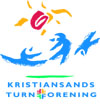 Kristiansands Turnforening søker trener i 100 % stilling for Turn kvinner Kristiansands Turnforening er en av Norges eldste turnforeninger med rundt 900 medlemmer. Vi tilbyr aktiviteter for alle aldre fra 3-90 år og vi har konkurransepartier for både Turn kvinner, Turn menn, TeamGym og Rytmisk gymnastikk. Vi leter etter en trener med høy faglig turnkompetanse for våre forskjellige turn kvinner partier fra 8 år og eldre. Lønn avtales etter kvalifikasjon og erfaringer. Tiltredelse etter avtale, stillingen er ledig fom 1. januar 2023. Fullstendig CV sendes til dl@ktfturn.no